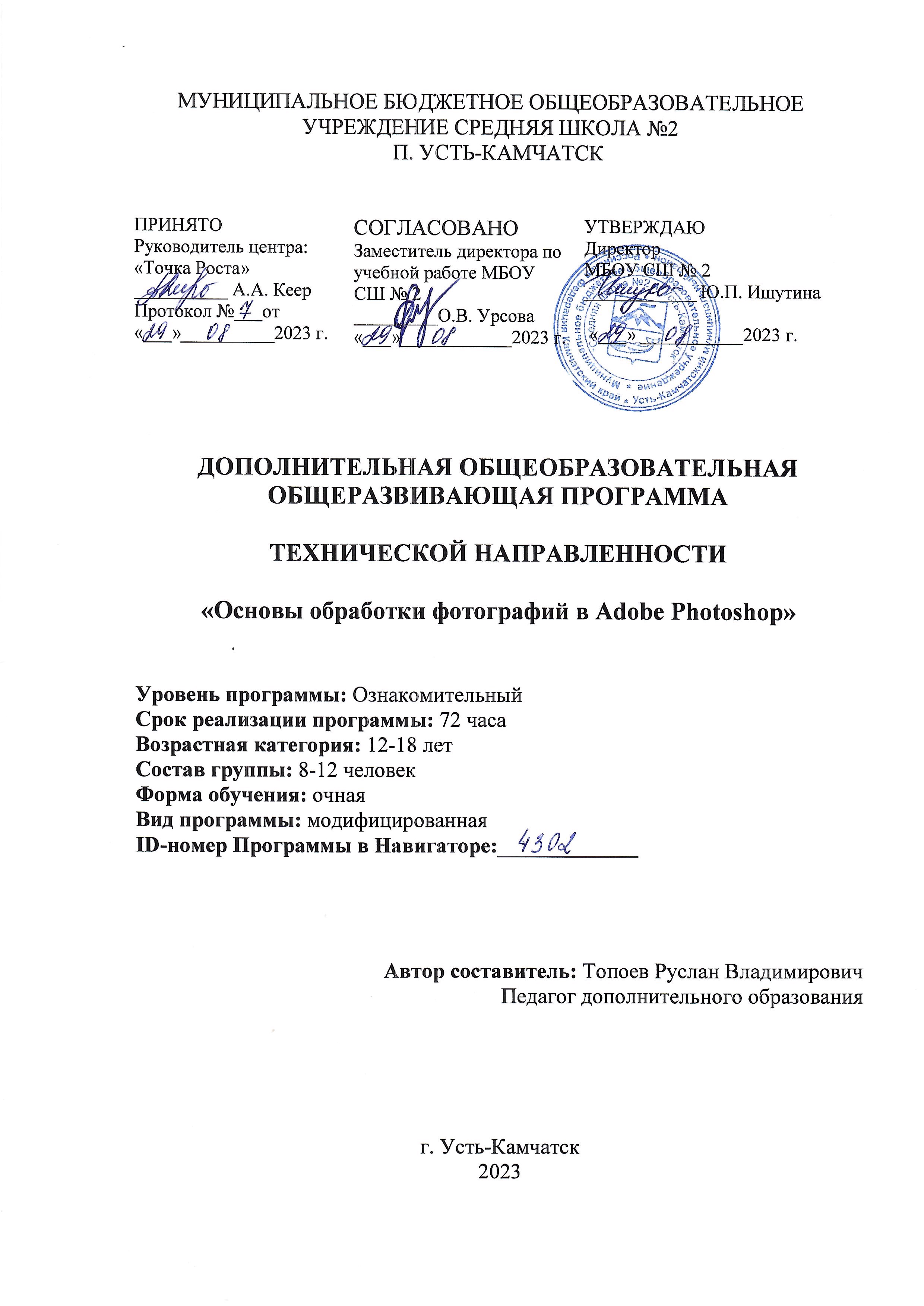 Паспорт дополнительной общеобразовательной общеразвивающей программыМуниципальное бюджетное общеобразовательное учреждение  «Средняя школа № 2 п. Усть-Камчатск»1. Пояснительная запискаДанная  программа  относится  к  технической  направленности. Программа  ориентирована  на  развитие  технических  и  творческих способностей  и  умений  учащихся,  организацию  профессионального самоопределения  учащихся.  Программа  «Основы  обработки  фотографий  в Adobe  Photoshop»  ориентирована  на  развитие  технических  и  творческих способностей  и  умений  обучающихся,  организацию  научно- исследовательской  деятельности  и  профессионального  самоопределения обучающихся. Программы  для  образовательных  учреждений  опираются  на нормативно-правовые основы, регулирующие деятельность государственных и  негосударственных  образовательных  учреждений  и  основополагающие принципы подготовки различных категорий граждан РФ:Федеральный закон от 29.12.2012 г. № 273-ФЗ «Об образовании в Российской Федерации» (с изменениями и дополнениями);Методические  рекомендации  Министерства  образования  и  науки Российской  Федерации  «Инструментарий  работника  Системы дополнительного образования детей»;Методические рекомендации для субъектов Российской Федерации по вопросам реализации основных и дополнительных общеобразовательных программ в сетевой форме;Приказ Министерства образования и науки Российской Федерации от  18.11.2015  №  09-3242  «О  направлении  информации»;  Методические рекомендации  по  проектированию  дополнительных  общеразвивающих программ (включая разноуровневые программы);Письмо Министерства просвещения РФ от 19 марта 2020 г. № ГД-39/04  «О  направлении  методических  рекомендаций»;  Методические рекомендации по реализации образовательных программ начального общего, основного общего, среднего общего образования, образовательных программ среднего  профессионального  образования  и  дополнительных общеобразовательных  программ  с  применением  электронного  обучения  и дистанционных образовательных технологий;Распоряжение  Правительства  Российской  Федерации  от  24  апреля 2015  года  №  729-р  «Концепция  развития  дополнительного  образования детей»;Распоряжение Правительства Российской Федерации от 29 мая 2015 года № 996-р «Стратегия развития воспитания в Российской Федерации на период до 2025 года»;Приказ  Министерства  просвещения  Российской  Федерации  от 09.11.2018 № 196 «Об утверждении Порядка организации и осуществления образовательной  деятельности  по  дополнительным  общеобразовательным программам» (с изменениями и дополнениями);АктуальностьАктуальность  и  педагогическая  целесообразность  разработки  и реализации данной программы вызваны необходимостью внедрения новых идей,  принципов,  педагогических  технологий.  Программа  базируется  на использовании  современной  техники,  свободного  программного обеспечения,  что  имеет  значительные  творческие  перспективы  и предусматривает  изменение  свойств  и  качеств  личности  обучающегося  в соответствии  с  целями  и  задачами  программы.  В  процессе  фотосессий, видеосъемки,  обработки  и  оформления  фотографий  и  видеороликов  дети получают знания и навыки, которые не даются в школе, изучают работу фото видеотехники  и  компьютера,  сохраняют  историю,  придумывают  новое  с помощью современных методов работы с мультимедиа файлами.     НовизнаНовизна  данной  программы  от  уже  существующих  заключается  в следующем:  она  объединяет  в  себе  фотографию,  фотобработку,  работу  с видео,  в  ней  много  возможностей  для  экспериментов.  Благодаря  этому обучающийся  может  углубиться  в  одно  из  понравившихся  направлений  и создавать проекты узкой направленности. ЦелиСоздание условий для формирования у учащихся теоретических знаний и  практических  навыков  в  области  фото-видео  съемки  и  монтажа, способствует  развитию  технического  и  творческого  потенциала  личности ребенка, формирование ранней профориентации.ЗадачиОбразовательные формировать представления о работе с графикой;обучать основам фото-видеосъемки и монтажа;знакомить с основами дизайна и правилами композиции в кадре;освоить технические навыки работы с фото-видео оборудованием. Развивающиеразвивать  межпредметные  связи  между  техническими  и  гуманитарными направлениями;развивать моторику и логическое мышление;развивать творческую инициативу и самостоятельность в поиске решения;развивать  «4к  компетенции»:  Критическое  мышление,  кооперацию, креативность, коммуникацию;развивать творческую инициативу и самостоятельность в поиске решения. Личностныеразвивать умение работать в команде, умение подчинять личные интересы общей цели;воспитывать настойчивость в достижении поставленной цели, трудолюбие, ответственность, дисциплинированность, внимательность и аккуратность;воспитывать интеллектуальную, творчески развитую, социально одаренную личность.Ожидаемый результатОжидаемыми результатами освоения программы являются освоение обучающимися следующих компетенций:Технические компетенциизнание правил техники безопасности и соблюдение правил при работе с электронной, компьютерной, цифровой техникой; знание  и  умение  пользоваться  фотоаппаратурой,  видеоаппаратурой, компьютером.Информационно-коммуникационные компетенцииоткрытость к новой информации и потребность в ней;умение  самостоятельно  анализировать,  находить,  производить  отбор, преобразовывать,  сохранять,  осуществлять  перенос  и  обработку информации, при помощи современных информационно-коммуникационных, компьютерных,  электронных,  цифровых,  мультимедиа,  интернет- технологий.Программные компетенцииумение работать в фоторедакторах, видеоредакторах.Образовательные результатыосновы фотографии; основы обработки и ретуширования фотографии;профессия фотограф; видеосъемка и видеомонтаж;  Личностные результатыумение понимать других;умение  строить  речевое  высказывание  в  соответствии  с  поставленными задачами;уметь ставить цели и грамотно их достигать;эмоциональное отношение к учебной деятельности и общее представление о моральных нормах поведенияМетапредметные результатыумение извлекать информацию из текста и иллюстрации;умение  оценивать  учебные  действия  в  соответствии  с  поставленной задачей;умение составлять план действия;умение  мобильно  перестраивать  свою  работу  в  соответствии  с полученными данными.обладать  4к  компетенциями  (креативность,  кооперация,  коммуникация, критическое мышление);НаправленностьДополнительная  общеобразовательная  общеразвивающая  программа ««Основы обработки фотографий в Adobe Photoshop»» имеет техническую направленность.УровеньУровень  освоения  дополнительной  общеобразовательной общеразвивающей  программы  ««Основы  обработки  фотографий  в  Adobe Photoshop»» - ознакомительный.Характеристики обучающихся, возрастные особенности, иные Содержание  программы  ориентировано  на  целевую  аудиторию обучающихся в возрасте от 12 до 18 лет, желающих изучать фотографию и фоторедакотры,  совершенствовать  навыки  работы  на  персональном компьютере. Форма обученияОчная  форма  организации  деятельности  учащихся  на  занятии: групповая. Особенности организации образовательного процессаПри  обучении,  применяются  вытягивающие  методы  обучения,  они направлены  на  то,  что  обучающиеся  получают  новую  информацию  и поддержу  педагога  в  тот  момент,  когда  чувствуют  в  них  необходимость. Преимущественное количество занятия посвящено практике, дети стараются сами решить поставленные задачи. Если что-то не получается, педагог задает наводящий  вопрос  или  дает  небольшую  подсказку,  но  по  возможности доделать задание обучающийся должен сам;Программа дает возможность обучающимся приобретать не только прочные практические навыки владения компьютерными программами и техникой, но и развиваться как творческой личности.Состав  группы,  режим  занятий,  периодичность  и продолжительностьУсловия  реализации  дополнительной  общеобразовательной общеразвивающей программы «Робототехника».Программа предназначена для детей в возрасте от 12 до 18 лет.Набор  и  формирование  групп  обучающихся  производится  на основании  заявлений  родителей  (законных  представителей)  обучающихся. Количество обучающихся в одной группе – от 8 до 12 человек.Образовательный процесс.Занятия проводятся в период с сентября по май.Режим занятий – 1 раз в неделю по 2 академических часа. Продолжительность 2 академического часа – 40 минут.Учебно-тематический планТаблица  1.  Учебный  план  дополнительной  общеобразовательной общеразвивающей программы «Робототехника»Содержание программыКалендарный учебный графикЭтапы образовательного процесса 1 группа Начало учебного года 11 сентября 2023 Продолжительность учебного года  36 недель Продолжительностью учебных занятий 40 минут Вводная диагностика декабрь Промежуточная диагностика и итоговая диагностика  апрель Дополнительные элементы: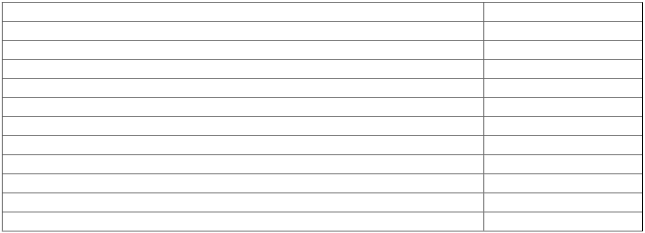 Открытое занятие -Итоговое занятие май Родительские собрания дистанционное Окончание учебных занятий 24 маяЛетние каникулы -Условия реализации программыПеречень оборудования, инструментов и материалов необходимых для реализации программыДля  обеспечения  наиболее  успешного  освоения  курса  используются различные  ресурсы:  программное  обеспечение,  методические  пособия, специальная  литература  по  изучаемому  программному  продукту, электронные пособия, раздаточный материал.Для  реализации  программы  необходимо  предусмотреть  наличие специального  кабинета  для  занятий:  компьютерный  кабинет  (4  ПК)  на  8 рабочих  мест  со  столами  работы  и  рисования,  а  также  мультимедийное оборудование.Техническое оснащение кабинета: Ноутбуки для видеомонтажа – 4 шт. Процессор от intel i5 4ядра, ОЗУ от  8гб,  дискретная  видеокарта  от  2гб  озу  или  встроенная  с  поддержкой аппаратного кодирования h264 и HEVC;4 фотоаппарата с возможностью видеосъемки;DSLR зеркальный фотоаппарат с возможностью видеосъемки.Экшн - камера GoPro 6 black или новееКвадрокоптер с трех-осевой стабилизацией съёмки Программное обеспечение Adobe Photosop, Movavi Video Editor, Adobe Premier Pro. Или подобные бесплатные аналоги. Характеристика помещений.Учебный кабинет на 8-12 рабочих местИнформационно-методические условия реализации программы:Использование  дистанционных  образовательных  технологий  при реализации программы не предусмотрено.Реализация программ в сетевой форме не предусмотрена.Список литературыДорощенко  М.А.  Программы  Adobe.  Основы  программы PhotoshopCS5. Курс лекций. – М.: МИПК, 2014.Официальный  учебный  курс  AdobePhotoshop  CS.  М.:  Изд-во ТРИУМФ, 2006с. Фрумкин  Г.  М  .СПб.:Академический  проект,  2013.  224  с.  – (Gaudeamus).Соколов А.Г. Изд. 625: Монтаж. Телевидение. Кино. Видео. Часть 1. 2000. 159 с.Корабельникова Г.Б. Adobe Photoshop 6.0 в теории и на практике - Минск: Новое знание, 2012. - 147 с.Название программы«Основы  обработки  фотографий  в  Adobe Photoshop»Направленность программыТехническая направленностьФ.И.О.  педагога, реализующего дополнительную общеобразовательную программуТопоев Руслан ВладимировичГод разработки2023Краткое  описание программыОсновы  обработки  фотографий  – позволяет обучающимся исследовать основы композиции  кадра,  фотографии  и фотобработке.Цель Создание  условий для формирования у  учащихся  теоретических  знаний  и практических навыков в области фото-видео съемки  и  монтажа,  способствует  развитию технического  и  творческого  потенциала личности  ребенка,  формирование  ранней профориентации.ЗадачиОбразовательные формировать  представления  о  работе  с графикой;обучать  основам  фото-видеосъемки  и монтажа;знакомить с основами дизайна и правилами композиции в кадре;освоить технические навыки работы с фото- видео оборудованием.Развивающиеразвивать  межпредметные  связи  между техническими  и  гуманитарными направлениями;развивать  моторику  и  логическое мышление;развивать  творческую  инициативу  и самостоятельность в поиске решения;развивать  «4к  компетенции»:  Критическое мышление,  кооперацию,  креативность, коммуникацию;развивать  творческую  инициативу  и самостоятельность в поиске решения. Личностныеразвивать  умение  работать  в  команде, умение  подчинять  личные  интересы  общей цели;воспитывать  настойчивость  в  достижении поставленной  цели,  трудолюбие, ответственность,  дисциплинированность, внимательность и аккуратность;воспитывать  интеллектуальную,  творчески развитую, социально одаренную личность.Ожидаемые  результаты освоения программыТехнические компетенциизнание  правил  техники  безопасности  и соблюдение  правил  при  работе  с электронной,  компьютерной,  цифровой техникой; знание  и  умение  пользоваться фотоаппаратурой,  видеоаппаратурой, компьютером. Информационно-коммуникационные компетенцииоткрытость  к  новой  информации  и потребность в ней;умение  самостоятельно  анализировать, находить,  производить  отбор, преобразовывать, сохранять, осуществлять перенос  и  обработку  информации,  при помощи  современных  информационно- коммуникационных,  компьютерных, электронных,  цифровых,  мультимедиа, интернет-технологий.Программные компетенцииумение  работать  в  фоторедакторах, видеоредакторах.Образовательные результатыосновы фотографии; основы  обработки  и  ретуширования фотографии;профессия фотограф; видеосъемка и видеомонтаж;  Личностные результатыумение понимать других;умение  строить  речевое  высказывание  в соответствии с поставленными задачами;уметь  ставить  цели  и  грамотно  их достигать;эмоциональное  отношение  к  учебной деятельности  и  общее  представление  о моральных нормах поведения Метапредметные результатыумение извлекать информацию из текста и иллюстрации;умение  оценивать  учебные  действия  в соответствии с поставленной задачей;умение составлять план действия;умение  мобильно  перестраивать  свою работу  в  соответствии  с  полученными данными.обладать 4к компетенциями (креативность, кооперация,  коммуникация,  критическое мышление);Сроки  реализации программы1 годКоличество  часов  в неделю/год2 часа в неделю/ 72 часа в годВозраст обучающихся12-18летФорма занятийОчнаяМетодическое обеспечениеДля  обеспечения  наиболее  успешного освоения  курса  используются  различные ресурсы:  программное  обеспечение, методические  пособия,  специальная литература  по  изучаемому  программному продукту, электронные пособия, раздаточный материал.Условия  реализации программы Ноутбуки для видеомонтажа  – 4 шт. Процессор  от  intel  i5  4ядра,  ОЗУ  от  8гб, дискретная  видеокарта  от  2гб  озу  или встроенная  с  поддержкой  аппаратного кодирования h264 и HEVC;2  фотоаппарата  с  возможностью видеосъемки;DSLR  зеркальный  фотоаппарат  с возможностью видеосъемки.Экшн  -  камера  GoPro  6  black  или новее Квадрокоптер  с  трех-осевой стабилизацией съёмки Программное обеспечение Adobe Photosop, Movavi Video Editor, Adobe Premier Pro. Или подобные бесплатные аналоги. №Название разделаТеорияПрактикаВсего1.Вводное занятие2242.Золотое  сечение  и построение кадра.37103.Функции фотоаппарата и фотография410144.Обработка и ретуширование фотографии82230Проектная деятельность6814Итого:234972№Название разделов, темТеорияПрактика1.Вводное занятиеТехника безопасности, знакомство с оборудованием, знакомcтво с интерфейсом прогрвммы Adobe Pgotoshop Знакомство с оборудованием, знакомcтво с интерфейсом прогрвммы Adobe Pgotoshop2.Золотое  сечение  и построение кадра.Принцип золотого сечения, правило трети, построение кадра. Построение кадра и фотография, практика фотографии, съемка и обработка. 3.Функции фотоаппарата и фотографияДизайн, фотостоки, поиск картинок в интернете, возможности зарботка на обработке фотографий и создании картинок.Создание картинок для различных соцсетей, создание картинок с нуля, фотоколлаж с выреской.4.Обработка и ретуширование фотографииТеория фотографииПрактика фотографии5.Проектная деятельностьВыбор проектаРеализация и защита проекта Период обученияОсенние каникулыЗимние каникулы2 полугодиеПериод обученияВесенние каникулы16 недель-30.12.23- 08.01.2409.01.24- 24.05.2320 недель-№ п.п.Наименование пособия, образовательного ресурсаОбласть применения1photo-monster.ruСоветы по фотосъемки от профессионалов 2www.adobe.com/products/photoshop.htmlОфициальный сайт  программы Adobe Photoshop